H L Á Š E N Í   M Í S T N Í H O   R O Z H L A S U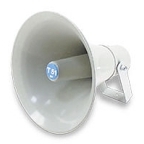 ČTVRTEK – 20. 7. 2017Milí spoluobčané.Přejeme vám hezké dopoledne.Poslechněte si hlášení.Všichni jste srdečně zváni do znovu otevřené Restaurace u Marušky, kde si můžete pochutnat na dobrotách z místní kuchyně jako jsou steaky, burgery, tortily a další. Denně se bude připravovat polední menu a otevřená je i venkovní zahrádka.                     Personál restaurace se těší na vaši návštěvu. Nikol drůbež nabízí v pátek 21. července v době od 8.00 do 8.15 hodin u OÚ k prodeji: kuřice 24 týdnů staré různých barev, káčata, housata, husokáčata, roční slepice 70,- Kč/ks a krmné směsi a vitamíny. Firma RAMOS provede v pondělí 24. července v době od 15.55 do 16.05 hodin u OÚ pravidelný výkup surových kůží.Obecní knihovna je momentálně uzavřená, a to až do 30. července. Od pondělí 31. července bude opět v běžném provozu – v pondělí a ve středu vždy od 17.00 do 19.00 hodin.Oznámení nájemníkům bytových domů na sídlišti:V průběhu měsíců července a srpna bude probíhat v obecních bytech povinná roční servisní prohlídka plynových kotlů, které jsou v majetku obce. Prosíme všechny nájemníky, kterých se to týká, aby sledovali nástěnku ve svém vchodě, kde bude vyvěšen termín a čas prohlídky. Servis bude probíhat od 10.00 do 19.30 hodin a provádět jej bude pan Jiří Kocman. V případě zájmu o jiný termín, nebo sjednání konkrétního času prohlídky, se obracejte na tel. č.: 603 278 169. Prosíme o vstřícnost a dodržení termínů, aby do začátku topné sezóny měli všichni nájemníci své kotle funkční a bez závad. Oznamujeme občanům, že ve středu 28. 6. 2017 byly zahájeny práce na obecním sídlišti z důvodu rekonstrukce vodovodu, veřejného osvětlení, datových rozvodů a přeložky nízkého napětí. V průběhu realizace může dojít k omezení dodávky vody a elektrické energie. Ztíženo bude i parkování osobních vozidel. Prosíme nájemníky obecního sídliště o trpělivost a shovívavost.Termín ukončení: 9 – 10/2017.